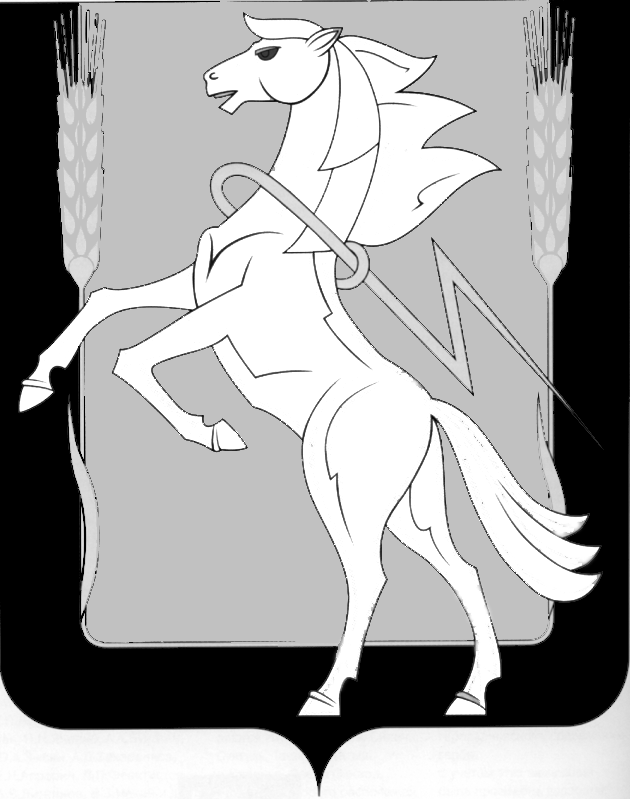 СОБРАНИЕ ДЕПУТАТОВ СОСНОВСКОГО МУНИЦИПАЛЬНОГО РАЙОНА пятого созыва  РЕШЕНИЕ от «17» октября 2018 года № 490О Порядке ведения перечнявидов муниципального контроля и органовместного самоуправления Сосновскогомуниципального района, уполномоченных наих осуществление
	В соответствии с пунктом 1 части 2 статьи 6 Федерального закона от 26.12.2008г. N294-ФЗ "О защите прав юридических лиц и индивидуальных предпринимателей при осуществлении государственного контроля (надзора) и муниципального контроля", Федеральным законом от 06.10.2003г. N 131-ФЗ "Об общих принципах организации местного самоуправления в Российской Федерации", Собрание депутатов Сосновского муниципального района пятого созыва, РЕШАЕТ: 1. Утвердить Порядок ведения перечня видов муниципального контроля и органов местного самоуправления Сосновского муниципального района, уполномоченных на их осуществление, согласно приложению. 2. Направить данное Решение Главе Сосновского муниципального района для подписания.3. Опубликовать настоящее Решение в Информационном бюллетене  «Сосновская нива» и разместить на официальном сайте органов местного самоуправления Сосновского муниципального района в сети Интернет www.chelsosna.ru.4. Настоящее Решение вступает в силу со дня его официального опубликования.5. Рекомендовать Администрации Сосновского муниципального района руководствоваться в работе настоящим порядком.6. Исполнение данного Решения возложить на руководителя аппарата администрации  Сосновского муниципального района А.Н. Алексеева.Председатель СобранияГлава Сосновского                                                             депутатов Сосновскогомуниципального района                                                  муниципального района____________ Е.Г. Ваганов                                     ___________Г. М. ШихалеваПРИЛОЖЕНИЕк Решению Собрания депутатов Сосновского муниципального районаот «17» октября 2018 г. № 490Порядок ведения Перечня видов муниципального контроля и органов местного самоуправления Сосновского муниципального района, уполномоченных на их осуществление1. Настоящий Порядок ведения Перечня видов муниципального контроля и органов местного самоуправления Сосновского муниципального района, уполномоченных на их осуществление (далее – Порядок), разработан в соответствии с федеральными законами
от 06 октября 2003 года № 131-ФЗ «Об общих принципах организации местного самоуправления в Российской Федерации», от 26 декабря 2008 года № 294-ФЗ «О защите прав юридических лиц и индивидуальных предпринимателей при осуществлении государственного контроля (надзора) и муниципального контроля», Уставом Сосновского муниципального района.2. Порядок устанавливает правила ведения Перечня видов муниципального контроля, осуществляемых на территории Сосновского муниципального района (далее – Перечень), состав сведений, содержащихся в Перечне, порядок внесения изменений в Перечень. 3. Муниципальный контроль осуществляется Администрацией Сосновского муниципального района в лице ее структурных подразделений,уполномоченных в пределах своей компетенции на осуществление муниципального контроля (далее – уполномоченные органы).4. Уполномоченные органы Администрации Сосновского муниципального района, ответственные за ведение Перечня определяются  Постановлением Администрации Сосновского муниципального района.5. В рамках ведения Перечня Уполномоченные органы осуществляет:1) включение в Перечень вида муниципального контроля;2) исключение из Перечня вида муниципального контроля;3) корректировку (изменение, дополнение, удаление) сведений, включенных в Перечень.6. Перечень видов муниципального контроля включает в себя следующие сведения:1) наименование вида муниципального контроля;2) законодательные и правовые акты, регламентирующие осуществление вида муниципального контроля:а) федеральные законы и иные нормативные правовые акты, устанавливающие полномочия органов местного самоуправления по осуществлению муниципального контроля, включая реквизиты с указанием конкретных положений (статей, пунктов, абзацев);3) правовые акты, регламентирующие осуществление вида муниципального контроля:а) Постановление Администрации Сосновского муниципального района об утверждении административного регламента осуществления муниципального контроля;4) наименование органа, уполномоченного на осуществление муниципального контроля.7. Формирование и ведение Перечня и внесение в него изменений осуществляют Уполномоченные органы ( далее – предложения по актуализации Перечня ) в течение 15 рабочих дней.8. Перечень видов муниципального контроля и форма, в соответствии с которой он ведется, утверждается Постановлением Администрации Сосновского муниципального района.         9. Перечень размещается на официальном сайте органов местного самоуправления Сосновского муниципального района в сети Интернет www.chelsosna.ru и поддерживается в актуальном состоянии.